            Trinity 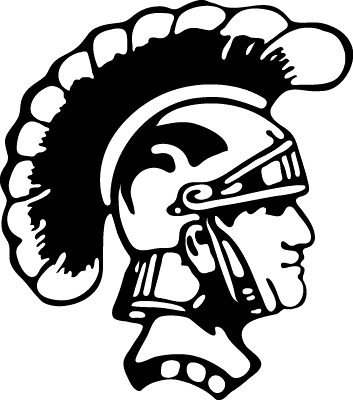 Trojan Times     March 11, 2021“Blessed to be a Blessing”And do not forget to do good and to share with others, for with such sacrifices God is pleased. Hebrews 13:16Recess AttirePlease ensure your child has appropriate outdoor attire for recess. Students must have boots, snow pants, hats, mittens/gloves and winter coats to fully participate in recess once we have snow. Students will go outside for recess anytime it is not raining and the temperature is above zero degrees. SCRIP Classroom Contest Ends MondayFrom March 1-15th we will be running a classroom contest for our SCRIP program. SCRIP is where you can purchase gift cards right at school for restaurants, grocery stores, gas stations, etc. and the school will get a portion of the sales back in the form of a fundraiser. We encourage ALL families to be using the SCRIP program as it is our easiest fundraiser. The class that sells the most SCRIP cards will get a COOKIE party.  YFC Schedule UpdateBeginning Feb 22nd and through March 22nd, YFC will meet on Mondays at 6:30. There will be no YFC the week of March 29th. It will resume on Wednesdays on April 7th through the end of the school year.WPCP Application Period Now OpenThe application period for the WPCP (school choice) program is open now through April 15th. Applications and required verification documentation must be submitted by April 15th. Current WPCP parents, remember that you must apply each year to stay in the program. Go to this link to apply: https://dpi.wi.gov/parental-education-options/choice-programs/student-applications For more information call or email the school office.Open HouseWe will be holding an open house at school on Thursday, March 18th from 3:00 to 6:00pm. A poster is attached. If you know of anyone looking for a school for their children for the 2021-22 school year, please tell them to stop by to meet the staff and tour the school.Intent to Return 2021-22Intent to return forms were sent home by email last week. Hard copies will be sent home today. Please return the completed form or email us your response by Friday, March 26th. The Weeks AheadMar 14 – Daylight Saving Time starts – move clocks ahead!Mar 15 – PTL meeting 6:00pmMar 18 – School Open House 3:00 - 6:00pmMar 19 - End of 3rd QuarterMar 25 – Science & Art Fair 5:30 - 7:00pmMar 27 – April 5 – Spring BreakMar 29 - Rocky Rococo Fundraiser 4:00 – 8:00pmHappy Birthday!No birthdays this weekParent Teacher ConferencesParent teacher conferences will be held on Thursday, April 8th from 3:15 -7:00pm. Please note the date change from the original date on the school calendar. The April conferences are optional and will only be scheduled at the request of the parents or teachers. Hard copies of the form will be sent home today. If you child’s teacher is requesting a conference it will be noted on the form that is sent home with your child.Science & Art FairMark you calendar for the Science and Art Fair which will be held on Thursday, March 25th from 5:30 to 7:00pm. It will be an open house type event. Please remember that masks are required inside the school building.Rocky Rococo’s FundraiserDon’t worry about dinner for March 29th! We are having a fundraiser at Rocky Rococo’s in Oshkosh from 4-8pm. We will get a portion of all sales during that time. It is for dine in, carry out, and delivery. You do need to mention you are there to support Trinity Lutheran School when you place the order. You can also buy Scrip cards for Rocky’s at school and use them that night.Scrip News   Easter is coming!  No matter how big or small of an Easter gathering you have, everyone wants food!  I have Festival, Pick ‘n Save, and Piggly Wiggly cards in three, different denominations!  We earned $3,188.73 last year from Scrip orders!  Thank you to all who continue to support this easy program that contributes to our church and school.Scrip Sales       Feb 21	         Feb 28	     March 7Total sales    $1,250.00	     $3,150.00	    $2,610.00Profit                  $44.96	          $97.87	       $128.35Scrip orders          9	             13	          14Scrip Hours:  You can purchase Scrip gift cards on Sunday at the service, or in the SCHOOL office Monday – Friday during their normal business hours.   As always, thank you for supporting our church and school by purchasing Scrip gift cards.  If you have any questions, please call me at 385-0964 or email me at johnsonamy439@yahoo.com.  Thank you!!  Amy JohnsonONGOING SCHOOL FUNDRAISERS:DO YOU PURCHASE ITEMS THROUGH AMAZON? Here is your chance to make your purchases and give a little back to the church and school. Amazon Smile is a program which gives a percentage of each purchase to a non-profit organization you choose. Trinity is registered as a participating organization. Designating a percentage of your purchase to the church is easy. Signing up is simple and gives a small portion back to the Trinity. Visit https://smile.amazon.com/ch/39-0983764. All purchases made through Amazon.com will count towards Amazon Smile. Join now!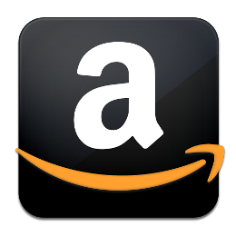 COCA-COLA REWARDS – Do you purchase Coca-Cola Products? (Coke, Diet Coke, Dasani Water, Sprite, Barq’s, Powerade, etc)? You can record those purchases on the Coca-Cola rewards website: https://us.coca-cola.com/give/, scroll down to find “Donate to a School,” click on Donate Now, search by ZIP code, then scroll through that list, you’ll find Trinity Lutheran School. You’ll need to create an account or sign in by the means given. All you’ll need to do is enter the code under the bottle cap, inside the 12-pack/case packaging, etc.  Each entry is worth a specific amount of money.  When the threshold is met, a check is sent to the school.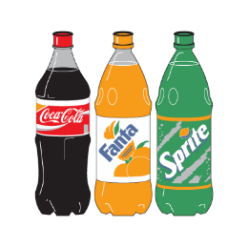 MARKET DAY!! Go to www.marketdaylocal.com and pick Trinity Lutheran School, Oshkosh WI and register. You will then be ready to shop. All orders are placed online and delivered directly to your home. Our school will receive 10% of our sales. It’s that easy!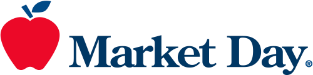 OFFICE DEPOT - GIVE BACK TO SCHOOLS – Shopping Office Depot/Office Max can bring a benefit to our school.  When completing purchases in store, or online  enter, your school’s ID #70110114 https://www.officedepot.com/cm/school-supplies/give-back. Shopping in store? When you check out, simply provide your school’s name or school’s ID to associate. Once our school has earned more than $10 in credits within the quarter, we will receive a merchandise certificate and can redeem at officedepot.com, at our local Office Depot store or at 1-800-GO-DEPOT.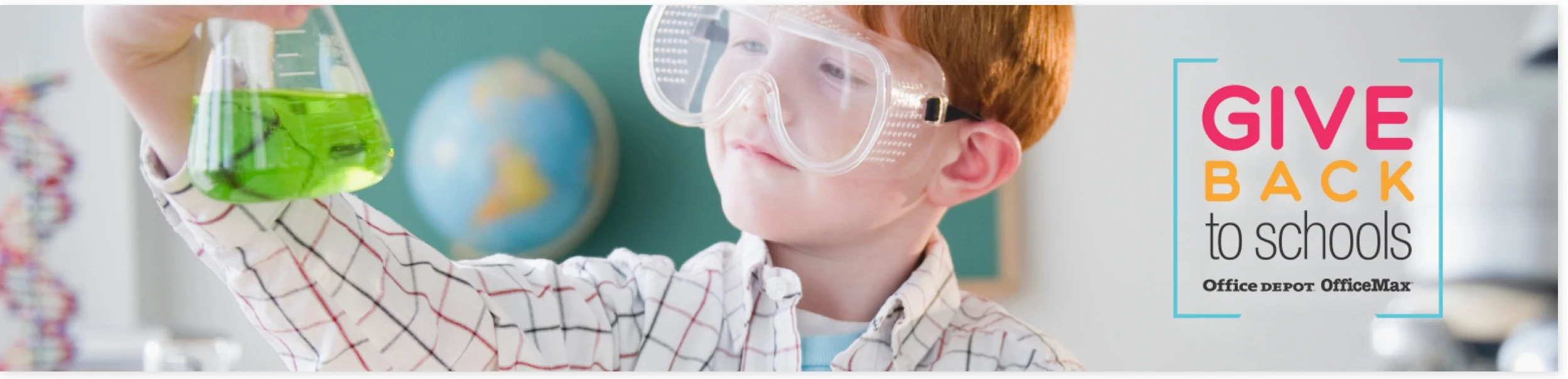 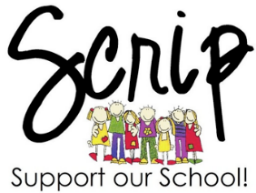 SCRIP CARDS Please help support our church and school with this simple fundraiser. If you have not purchased Scrip cards yet, please take a minute to think about it and ask us if you have any questions or concerns. Scrip gift cards can be purchased on Sunday before and after the service, or at school Monday-Friday, 7:45 am – 3:00 pm. As always, thank you for supporting our church and school by purchasing Scrip gift cards. If you have any questions, please call Amy Johnson at 385-0964 or email at johnsonamy439@yahoo.com. Thank you for your continued support! 